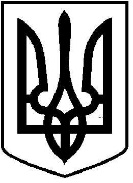                                                    ЧОРТКІВСЬКА    МІСЬКА    РАДА           ____________________________ СЕСІЯ  ВОСЬМОГО  СКЛИКАННЯР І Ш Е Н Н Я (проєкт)___ березня 2023 року                                                         № ______ Про внесення змін до рішення міської ради від 09 грудня 2022 року № 1163 “Про  затвердження  Програми цифрової трансформації Чортківської міської територіальної громади на 2023-2026 роки”	З метою впровадження сучасних інформаційних технологій у виконавчих органах міської ради та належного висвітлення діяльності, керуючись статтею 26 Закону України «Про місцеве самоврядування в Україні»,  міська радаВИРІШИЛА:1.Внести зміни до рішення сесії міської ради від 09 грудня 2022 року № 1163 Про затвердження Програми «Безпечне громада 2023-2026» , а саме:1.1.розділ 1 “Паспорт програми”  викласти в новій редакції згідно з додатком;1.2.в розділ 3 “Заходи з реалізації програми”  внести  пункт “4.10.19.Впровадження сучасних технологій у сфері комунального громадського транспорту (впровадження безготівкової системи оплати -електронний квиток, камер відеоспостереження, моніторів інформування та соціальних повідомлень)”;1.3.розділ 6 “Напрямки діяльності ”  викласти в новій редакції згідно з додатком.2.Фінансовому управлінню забезпечити фінансування Програми в межах бюджетних призначень на 2023 - 2026 роки.3.Копію рішення направити фінансовому управлінню, відділу бухгалтерського обліку та звітності, відділ електронних послуг управління комунального господарства міської ради.4.Контроль за виконанням цього рішення покласти на заступника міського голови з питань діяльності виконавчих органів міської ради Наталію Войцеховську та постійну комісію міської ради з питань депутатської етики та дотримання законності.Міський голова 					                          Володимир ШМАТЬКОБезпалько О.Школьницький Б.О.Войцеховська Н.М.Фаріон М.С.Дзиндра Я.П.Додатокдо  рішення міської радвід ___березня 2023 року №                        ПРОГРАМА       цифрової трансформації  Чортківської міської територіальної                                                 громади на 2023-2025 роки.1.Паспорт програми3.Заходи з реалізації програми.Для забезпечення втілення мети та реалізації завдань планується провести такі заходи:ІТ-інфраструктура:4.1.1.Визначення потреб в оновленні, консолідації та уніфікації програмних та технічних ресурсів (комп’ютерної техніки, мережевого обладнання і оргтехніки) для гнучкості їх використання та надійної роботи інформаційно- комунікаційної структури; забезпечення безпеки передачі  даних.4.1.2.Здійснювати придбання, модернізацію технічних пристроїв, обладнання та ліцензій, забезпечити розгортання і взаємодію нових технологій в інформаційній інфраструктурі.4.1.3.Побудова надійної системи безпеки інформаційних систем.4.1.4.Побудова локальних мереж (структурованих кабельних систем) у підрозділах міської ради та підпорядкованих установ.4.1.5.Забезпеченням ліцензійним програмним забезпеченням.4.2.Електронні послуги.4.2.1.Проведення реінжинірингу послуг та переведення їх у електронний формат.4.2.2. Впровадження “Електронного кабінету мешканця“ з розширенням переліку послуг та сервісів, що надаютьсяонлайн.4.2.3.Забезпечення розвитку реєстру територіальної громади як базового локального реєстру та доповнення його додатковими даними.4.2.4.Впровадження взаємодії локальних та національних реєстрів як основи впровадження нових послуг та сервісів для мешканців.4.2.5. Створення та підтримка контактного центру онлайн «Гаряча лініяміста».4.2.6.Підтримка та модернізація офіційних веб порталів Чортківської міської ради.4.2.7.Використання сучасних технологій у створенні сервісів для мешканців.4.3.Відкриті дані.4.3.1.Забезпечення впровадження політики відкритих даних.4.3.2.Створення та технічна підтримка Порталу відкритих даних.4.4.Електронна демократія4.4.1.Розвиток інструментів електронної демократії їх популяризація.4.4.2.Впровадження та розвиток проекту «Відкритий бюджетміста».4.4.3. Впровадження та розвиток проекту «Відкриті фінансиміста».4.5.Цифрова грамотність.4.5.1. Реалізація	програм	навчання	та	підвищення	комп’ютерної грамотності жителів Чортківської міської територіальної громади, через запровадження серій навчальних курсів, розвитку хабів цифрової освіти.4.5.2. Розвиток	безкоштовної програми навчання	комп’ютерної грамотності.4.5.3.Організація підвищення кваліфікації працівників структурних підрозділів Чортківської міської ради та підпорядкованих установ щодо навиків цифрової грамотності.4.6.Кібербезпека4.6.1.Створення умов для безперервної діяльності міської ради, та структурних підрозділів.4.6.2.Забезпечення захисту інформації та персональних даних.4.7.Підвищення ефективності організації діяльності Чортківської міської ради.4.7.1. Подальше впровадження в користуванні системи електронного документообігу.4.7.2.Створення	внутрішнього	порталу	для	діяльності	Чортківської міської ради та комунальних  підприємств.4.7.3. Створення електронного архіву та оцифрування  існуючих  справ.4.7.4.Створення та забезпечення автоматизації адміністратиних процесів  на базі єдиної платформи.4.7.5.Запровадження системи онлайн відео-конференцій для проведення нарад та робочих зустрічей в стінах муніципалітету4.8.Е-освіта.4.8.1. Інформатизація	навчальних	закладів	міста (впровадження е-щоденника, е-журнали тощо).4.8.2.Популяризація та впровадження сучасних технологій та іновацій у навчальному процесі.4.9.Е-культура4.9.1.Створення електронного реєстру об’єктів культурної спадщини Чортківської міської територіальної громади.4.9.2.Створення та підтримка проекту єдиного електронного каталогу, системи документообігу та  читацьким квитком.4.10. Впровадження проектів модернізації сфер діяльності  міста:4.10.1.Впровадження системи моніторингу ефективності в комунальних об’єктах  міста.4.10.2.Впровадження“ розумної“ системи	для	оптимізації	вуличного освітлення.4.10.3.Впровадження системи	моніторингу показників	оточуючого середовища та санітарних норм у навчальних  закладах.4.10.4.Розробка ІТ-рішень для «Розумного» центру  міста.4.10.5.Забезпечення	функціонування	геоінформаційної системи міста.4.10.6.Облаштування на зупинках громадського транспорту електронних інформаційних табло.4.10.7.Забезпечення функціонування онлайн руху маршрутного транспортуміста.4.10.8.Запровадження новітніх технологій у системи  паркування.4.10.9.Облаштування безкоштовних Wi-Fi зон умісті4.10.10.Встановлення інформаційно-сенсорних кіосків у місцях великого скупчення людей4.10.11.Розміщення «розумних» лавок4.10.12.Встановлення	лічильників	автоматичного	збору	даних	в комунальних закладах  міста4.10.13.Розвиток та популяризація альтернативних видів транспорту, розвиток електромобільності.4.10.14.Модернізація системи регулювання дорожнього руху.4.10.15.Запровадження станції автоматизованого моніторингу стану повітря.4.10.16.Впровадження розумної системи поводження з відходами.4.10.17.Запровадження системи обліку та управління зеленими насадженнями.4.10.18.Впровадження та облаштування міського дата-центру4.10.19.Впровадження сучасних технологій у сфері комунального громадського транспорту (впровадження безготівкової системи оплати -електронний квиток, камер відеоспостереження, моніторів інформування та соціальних повідомлень).1.Ініціатор розробленняПрограмиУправління комунального господарства2.Дата,	номер	і	назва нормативно-правового актаЗакон України «Про Національну програму інформатизації»;Закон України «Про електронні документи та електронний документообіг»;Закон України «Про електронний цифровий підпис»;Закон України «Про інформацію».3.Розробник ПрограмиВідділ електронних послуг управління комунального господарства міської ради4.Співрозробники ПрограмиЧортківська міська рада, управління комунального господарства5.Відповідальний виконавець ПрограмиЧортківська міська рада, управління комунального господарства,КП «Міськсвітло», управління освіти молоді та спорту, управління культури та мистецтв, КП “Благоустрій”6.Учасники ПрограмиЧортківська міська рада, управління комунального господарства,КП «Міськсвітло», управління освіти молоді та спорту, управління культури та мистецтв, КП “Благоустрій”7.Термін реалізаціїПрограми2023-2025 роки8.Перелік	бюджетів,	якіберуть участь у виконанні ПрограмиМіський бюджет9.Загальний обсяг фінансових ресурсів, необхідних для реалізації Програми, всього, у томучислі:4 600 000коштів міського бюджету